14. 5. 2020MAT  Prištevam enicePreberi:    Manja ima 100 znamk. Teta ji podari 3 znamke. Koliko znamk ima Manja sedaj?R: 100 + 3 = 103O: Manja ima 103 znamke.  Manja še vedno zbira znamke. Sedaj jih ima že 140. Teta ji tokrat prinese 5 novih znamk.  Koliko znamk že ima?R: 140 + 5 = 145    O: Ima že 145 znamk.Izračunaj v zvezek:800 + 4 = __      5 + 200 = __        900 + 3 =  __           7 + 700 =  __         760 + 9 = __     2 + 240 = __       820 + 6 =   __          4 + 350 =  __       V delovnem zvezku reši naloge na strani 29.SLJ1  Od kod, kje, kamOdpri delovni zvezek na strani 67.Oglej si ilustracije.1. ilustracijaOd kod je pritekla srna?Srna je pritekla iz gozda.Od kod bi še lahko pritekla srna? (s travnika, s polja, iz koruze, iz pšenice, iz ograde …)2. ilustracijaKje se je pasla srna?Pasla se je na jasi.Kje bi se še lahko pasla srna? (na travniku, na polju, v koruzi, v pšenici, v ogradi …)3. ilustracijaKam je stekla srna, ko je zagledala lovca?Ko je zagledala lovca, je srna stekla nazaj v gozd.Kam bi še lahko stekla srna? (v sadovnjak, v ogrado, v koruzo, na polje …)Kako bi postavil vprašanje za naslednje povedi:Prišel sem iz mesta.                    (Od kod sem prišel?)Stanujem v mestu.                      (Kje stanujem?)Odpeljal se bom v mesto.             (Kam se bom odpeljal?)Reši prvo nalogo v delovnem zvezku na strani 67. Starši naj mi prosim pošljejo fotografijo naloge na elektronski naslov.Če želiš, lahko rešiš delovni list.SLJ2  Pesem Španska vasAli si že kdaj slišal, da je kdo komu rekel: »Oh, tole je pa zame španska vas.«?  Kaj to pomeni?Španska vas je za nas tisto, na kar ne znamo odgovoriti. Kaj je torej zate španska vas? V berilu poišči pesem z naslovom Španska vas in jo dvakrat preberi.Ustno odgovori na vprašanja:V kateri deželi leži španska vas? Odgovor poišči v drugem verzu pesmi.Ali v deželi neznanja ni šol? Kakšne so šole v deželi neznanja?Kaj v njih počnejo učenci? Kaj pa učitelji?O čem torej govori pesem Španska vas?Kaj pomeni, da so v šoli trgali hlače za bolj kratek čas? (So hodili v šolo malo časa.)Dodatni poukČe želiš in imaš čas, lahko napišeš svojo zgodbico, ki govori, kako je v deželi neznanja, v deželi, kjer ni šol. OD KOD? KJE? KAM? 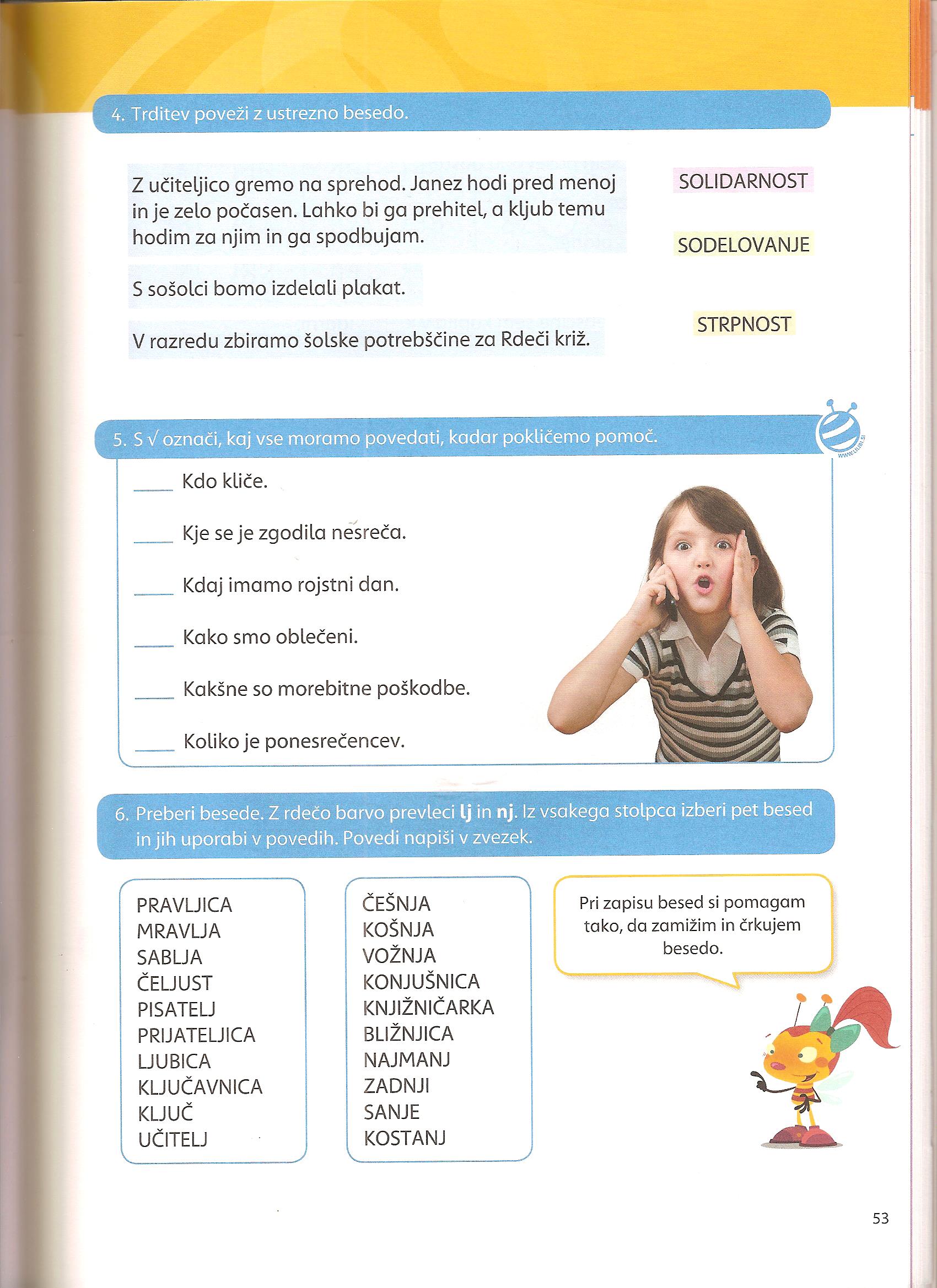 1. Napiši odgovore. Upoštevaj besede v oklepaju.Od kod je prišel Peter? (gozd)            ______________________________________________________________________________________________________________Kje je bil Peter? (gozd)______________________________________________________________________________________________________________Kam je stekel Peter, ko je zagledal metulja? (travnik)______________________________________________________________________________________________________________2. Napiši vprašanja.                                                 Mojca je pritekla iz spalnice.______________________________________________________________________________________________________________Mojca je bila v spalnici.______________________________________________________________________________________________________________Ko je Mojca zagledala mamico, je stekla v kuhinjo.______________________________________________________________________________________________________________Ptica je priletela iz krmilnice.______________________________________________________________________________________________________________Ptica je bila v krmilnici.______________________________________________________________________________________________________________